Дистант. 4 ОИИ. Домашнее задание от 3.02.21.Обращения главных трезвучий в миноре.ФотоПостроить главные трезвучия и их обращения в тональности g-moll. Помните, что миноре D5/3 гармоническая. Номер 280.Тональность B - dur. 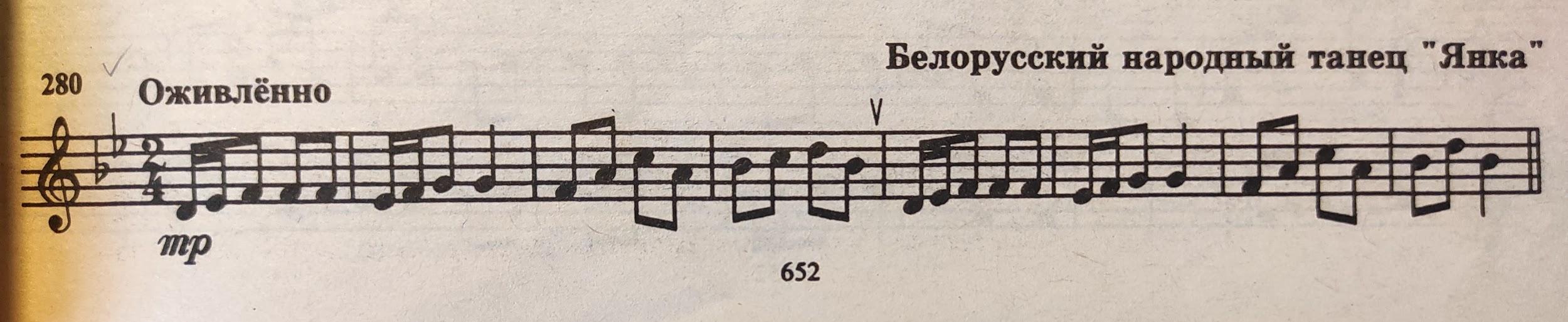 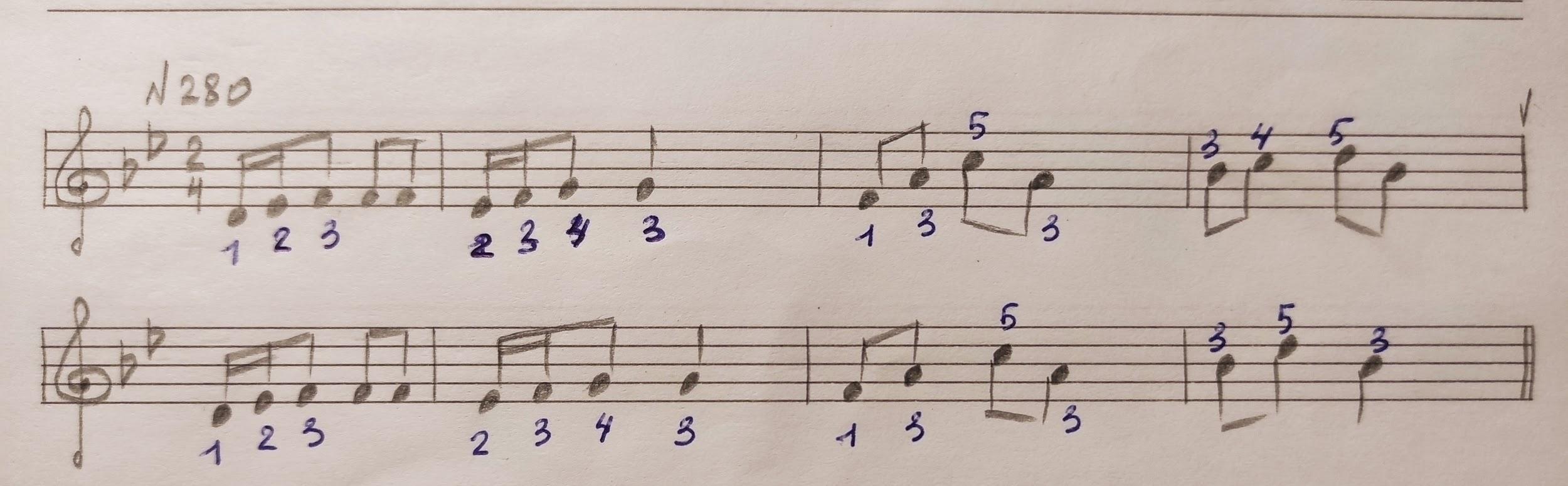 ВидеоПеть + дирижировать. Все домашние задания присылайте мне на рабочую почту: n.kotyunia.distant@gmail.com